EK-1: ETKİNLİK ÖNERİ FORMUTalep Tarihi : ../../20.. EK-2: NECMETTİN ERBAKAN ÜNİVERSİTESİ ETKİNLİK SUNUM DOSYASIEK-3: ETKİNLİK SONUÇ RAPORU 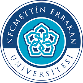 NECMETTİN ERBAKAN ÜNİVERSİTESİEtkinlik Öneri FormuNECMETTİN ERBAKAN ÜNİVERSİTESİEtkinlik Öneri FormuNECMETTİN ERBAKAN ÜNİVERSİTESİEtkinlik Öneri FormuNECMETTİN ERBAKAN ÜNİVERSİTESİEtkinlik Öneri FormuTalep Eden Birim: Etkinlik Başlama Tarihi: …/…/20..Sorumlu Kişi/Kişiler:Etkinlik Bitiş Tarihi: …/…/20..Telefon: Etkinlik Saatleri: …/…/20.. Etkinlik TürüKongre (Ulusal/Uluslararası)SempozyumPanelSeminerKonferansKonserDiğer………………….Kongre (Ulusal/Uluslararası)SempozyumPanelSeminerKonferansKonserDiğer………………….Tahmini Katılımcı SayısıÜniversite İçi: Üniversite Dışı:Etkinlik TürüKongre (Ulusal/Uluslararası)SempozyumPanelSeminerKonferansKonserDiğer………………….Kongre (Ulusal/Uluslararası)SempozyumPanelSeminerKonferansKonserDiğer………………….Tahmini Bütçe HarcamalarıEtkinlik Adı: Etkinlik Adı: Etkinlik Adı: Etkinlik Konusu:Etkinlik Konusu:Etkinlik Konusu:Etkinliğin Yapılacağı Yer/Yerleşke:  Köyceğiz YerleşkesiAhmet Keleşoğlu Yerleşkesi Kampüs Dışı……… Köyceğiz YerleşkesiAhmet Keleşoğlu Yerleşkesi Kampüs Dışı………Talep Edilen Salon/SalonlarTalep Edilen Salon/SalonlarTalep Edilen DonanımTalep Edilen Donanım Erol Güngör Konferans Salonu	(384 Kişilik)Asım Duman Konferans Salonu	(260 Kişilik) Eyüp Kalaycı Konferans Salonu     (300 Kişilik) Mevlana Konferans Salonu	(150 Kişilik) Fuat Sezgin Konferans Salonu (285 Kişilik) ……………………	Fakültesi Konferans Salonu Üniversitesi Dışı Erol Güngör Konferans Salonu	(384 Kişilik)Asım Duman Konferans Salonu	(260 Kişilik) Eyüp Kalaycı Konferans Salonu     (300 Kişilik) Mevlana Konferans Salonu	(150 Kişilik) Fuat Sezgin Konferans Salonu (285 Kişilik) ……………………	Fakültesi Konferans Salonu Üniversitesi DışıSes Sistemi	         Sabit Mikrofon  Media Oynatıcı    El/Yaka Mikrofonu  Barkovizyon (Projeksiyon) ve Perde  Stand Masası / Masa / Sandalye     Adet:………../………/……… Diğer Ses Sistemi	         Sabit Mikrofon  Media Oynatıcı    El/Yaka Mikrofonu  Barkovizyon (Projeksiyon) ve Perde  Stand Masası / Masa / Sandalye     Adet:………../………/……… Diğer Etkinlik İçin Özel Notlar:Etkinlik İçin Özel Notlar:Etkinlik İçin Özel Notlar:Etkinlik İçin Özel Notlar:Etkinliği Düzenleyen Sorumlu KişiAdı Soyadı, İmza../ ../ 20..Etkinliği Düzenleyen Sorumlu KişiAdı Soyadı, İmza../ ../ 20..Etkinliği Düzenleyen Bölüm BaşkanıAdı Soyadı, İmza…./ ..../ 20..Etkinliği Düzenleyen Bölüm BaşkanıAdı Soyadı, İmza…./ ..../ 20..EKLER: Etkinlik Sunum Dosyası Diğer Belgeler Not: Bu form akademik takvim başlangıcını izleyen bir ay içinde Akademik Birim Bilimsel ve Kültürel Etkinlik Düzenleme Kuruluna teslim edilmelidir. EKLER: Etkinlik Sunum Dosyası Diğer Belgeler Not: Bu form akademik takvim başlangıcını izleyen bir ay içinde Akademik Birim Bilimsel ve Kültürel Etkinlik Düzenleme Kuruluna teslim edilmelidir. EKLER: Etkinlik Sunum Dosyası Diğer Belgeler Not: Bu form akademik takvim başlangıcını izleyen bir ay içinde Akademik Birim Bilimsel ve Kültürel Etkinlik Düzenleme Kuruluna teslim edilmelidir. EKLER: Etkinlik Sunum Dosyası Diğer Belgeler Not: Bu form akademik takvim başlangıcını izleyen bir ay içinde Akademik Birim Bilimsel ve Kültürel Etkinlik Düzenleme Kuruluna teslim edilmelidir. NECMETTİN ERBAKAN ÜNİVERSİTESİEtkinlik Sunum Dosyası NECMETTİN ERBAKAN ÜNİVERSİTESİEtkinlik Sunum Dosyası Etkinliği Talep Eden Kişi/Bölüm:Etkinlik Adı:Etkinliğin Yeri:    Kampüs içi        Diğer  Başlama Tarihi:                              Bitiş Tarihi:Başlama Saati:                                Bitiş Saati:Beklenen Katılımcı Sayısı:Özel Not:Etkinliği Talep Eden Kişi/Bölüm:Etkinlik Adı:Etkinliğin Yeri:    Kampüs içi        Diğer  Başlama Tarihi:                              Bitiş Tarihi:Başlama Saati:                                Bitiş Saati:Beklenen Katılımcı Sayısı:Özel Not:Etkinlik OrganizasyonuEtkinlik OrganizasyonuAfiş Ebatı/Sayısı:                                 Broşür/Sayısı:                                            Yaka Kartı/Sayısı: Katılım Belgesi/Sayısı:                        Davetiye/Sayısı:                                         Teşekkür Belgesi/Sayısı: Çiçek/Sayısı:                       Sahneye                             Kürsüye	                           KonuşmacıyaPlaket/Sayısı:         Kime:……………………………………………………………………………………………………………Açıklama: ……………………………………………………………………………………………………….Yazılacak Metin: …………………………………………………………………………………………………………..............………………………………………………………………………………………………………………… Diğer  …………………………………………………………………………………………………………………..Afiş Ebatı/Sayısı:                                 Broşür/Sayısı:                                            Yaka Kartı/Sayısı: Katılım Belgesi/Sayısı:                        Davetiye/Sayısı:                                         Teşekkür Belgesi/Sayısı: Çiçek/Sayısı:                       Sahneye                             Kürsüye	                           KonuşmacıyaPlaket/Sayısı:         Kime:……………………………………………………………………………………………………………Açıklama: ……………………………………………………………………………………………………….Yazılacak Metin: …………………………………………………………………………………………………………..............………………………………………………………………………………………………………………… Diğer  …………………………………………………………………………………………………………………..RezervasyonRezervasyonSalon Adı:			Başlama Tarihi:	                           Bitiş Tarihi:Başlama Saati:		             Bitiş Saati:Etkinlik     Kongre	 	   Çalıştay	            Gösteri	     Prova 	       Kurultay              Söyleşi	            Ödül                   Sinema 	      Bölüm	                 Sempozyum        Mezuniyet	     Tiyatro 	      Panel 		   Tanıtım                Konferans	     Konser 	      Resmi Kutlama	   Açılış/ Kapanış   Diğer    (……………)Açıklama:……………………………………………………………………………………………………………………………………………………………………………………………………………………………………………………………………………………………………………………………………………..Salon Adı:			Başlama Tarihi:	                           Bitiş Tarihi:Başlama Saati:		             Bitiş Saati:Etkinlik     Kongre	 	   Çalıştay	            Gösteri	     Prova 	       Kurultay              Söyleşi	            Ödül                   Sinema 	      Bölüm	                 Sempozyum        Mezuniyet	     Tiyatro 	      Panel 		   Tanıtım                Konferans	     Konser 	      Resmi Kutlama	   Açılış/ Kapanış   Diğer    (……………)Açıklama:…………………………………………………………………………………………………………………………………………………………………………………………………………………………………………………………………………………………………………………………………………….. Gerekli Donanım Gerekli DonanımMasa Sayısı:		                     Kürsü:	                                    Dekor (Açıklayınız): ……………Kaç Kişilik?	     Bardak/Su:	        …………………………………………………………………………...Masa Örtüsü	     Masa Bayrağı	……………………………………………………………………...Masaüstü İsimlik				 Diğer…………………………………………………………………………………………………………Salon Teknik Donanım:			 Barkovizyon	      Bilgisayar	                       Perde	                  DVD oynatıcı Diğer …………………………………………………………………………………………………..Notlar:……………………………………………………………………………………………………………………………………………………………………………………………………………………………Ses Ekipmanı/Sayısı:				 Masa/Kürsü Mikrofonu	   Sahne Mikrofonu	            Mikser	             El Mikrofon  Ayaklı Mikrofon                       Yaka Mikrofonu              Diğer ……………………….Müzik Yayını:	   Canlı	   DJ	                                     Diğer…………….Notlar:…………………………………………………………………………………………………………………………………………………………………………………………………………………………………………………Masa Sayısı:		                     Kürsü:	                                    Dekor (Açıklayınız): ……………Kaç Kişilik?	     Bardak/Su:	        …………………………………………………………………………...Masa Örtüsü	     Masa Bayrağı	……………………………………………………………………...Masaüstü İsimlik				 Diğer…………………………………………………………………………………………………………Salon Teknik Donanım:			 Barkovizyon	      Bilgisayar	                       Perde	                  DVD oynatıcı Diğer …………………………………………………………………………………………………..Notlar:……………………………………………………………………………………………………………………………………………………………………………………………………………………………Ses Ekipmanı/Sayısı:				 Masa/Kürsü Mikrofonu	   Sahne Mikrofonu	            Mikser	             El Mikrofon  Ayaklı Mikrofon                       Yaka Mikrofonu              Diğer ……………………….Müzik Yayını:	   Canlı	   DJ	                                     Diğer…………….Notlar:…………………………………………………………………………………………………………………………………………………………………………………………………………………………………………………İkramİkramKişi Sayısı: Tarih/Saat:   Kahvaltı                          	                              Öğlen Yemeği                               Akşam Yemeği Yiyecek-İçecek		 Çay/Kahve		             Tatlı  	                            Meşrubat	                     Tuzlu  Diğer………………………………………………………………………………………………………Notlar:……………………………………………………………………………………………………………………………………………………………………………………………………………………………Kişi Sayısı: Tarih/Saat:   Kahvaltı                          	                              Öğlen Yemeği                               Akşam Yemeği Yiyecek-İçecek		 Çay/Kahve		             Tatlı  	                            Meşrubat	                     Tuzlu  Diğer………………………………………………………………………………………………………Notlar:……………………………………………………………………………………………………………………………………………………………………………………………………………………………KonaklamaKonaklama Kampüs İçi	                                                        Kampüs Dışı Giriş Tarihi:	                                   Çıkış Tarihi:Kişi Sayısı:                                          Oda Sayısı:Konaklanacak Yerin Adı:Notlar:…………………………………………………………………………………………………………………………………………………………………………………………………………………………… Kampüs İçi	                                                        Kampüs Dışı Giriş Tarihi:	                                   Çıkış Tarihi:Kişi Sayısı:                                          Oda Sayısı:Konaklanacak Yerin Adı:Notlar:……………………………………………………………………………………………………………………………………………………………………………………………………………………………Belge/ArşivlemeBelge/ArşivlemeSunum (Power Point)	        Var                                        Yok Video Çekimi	                     Var  	                                 YokFotoğraf Çekimi	         Var                                       Yok                      Bireysel	      Bilgi İşlem Destekli	Notlar:……………………………………………………………………………………………………………………………………………………………………………………………………………………………Sunum (Power Point)	        Var                                        Yok Video Çekimi	                     Var  	                                 YokFotoğraf Çekimi	         Var                                       Yok                      Bireysel	      Bilgi İşlem Destekli	Notlar:……………………………………………………………………………………………………………………………………………………………………………………………………………………………Etkinlik DuyurusuEtkinlik Duyurusu Kurumsal	                 Basın                             Web	                   Sosyal Medya  Diğer:……………………………………………………………………………………………………...Notlar:…………………………………………………………………………………………………………………………………………………………………………………………………………………………… Kurumsal	                 Basın                             Web	                   Sosyal Medya  Diğer:……………………………………………………………………………………………………...Notlar:……………………………………………………………………………………………………………………………………………………………………………………………………………………………TercümeTercümeTercüme Dili:				Süresi:			Kulaklık Adedi:			Tercüme Dili:				Süresi:			Kulaklık Adedi:			UlaşımUlaşım Evet	                                       Hayır			Tarih:	                                      Saat:	                Kişi Sayısı:	              Güzergah:	 Evet	                                       Hayır			Tarih:	                                      Saat:	                Kişi Sayısı:	              Güzergah:	GüvenlikGüvenlikEkstra Güvenlik Talebi			                   Evet	               HayırResmi Makamlara Bildirilmesi ve Polis Desteği	      Evet                      Hayır Ekstra Güvenlik Talebi			                   Evet	               HayırResmi Makamlara Bildirilmesi ve Polis Desteği	      Evet                      Hayır StandStand Evet	                                       Hayır			Kurum Adı:…………………………………………………………………………………………………… Evet	                                       Hayır			Kurum Adı:……………………………………………………………………………………………………GelirlerGelirlerKatılımcılardan Alınacak Ücret:Sponsorlardan Sağlanacak Gelir:Diğer:Katılımcılardan Alınacak Ücret:Sponsorlardan Sağlanacak Gelir:Diğer:Etkinlik BütçesiEtkinlik Bütçesi Rektörlük Genel Sekreterlik      Genel Sekreterlik      Fakülte                 Dışarıdan Bir Kurum  Rektörlük Genel Sekreterlik      Genel Sekreterlik      Fakülte                 Dışarıdan Bir Kurum Talep Edilen Miktar/TL:Etkinlik OnayıEtkinlik OnayıBilimsel ve Kültürel Etkinlik KuruluBilimsel ve Kültürel Etkinlik KuruluBaşkanBaşkan Yardımcısı                                               	Üye (Sekreter)BaşkanBaşkan Yardımcısı                                               	Üye (Sekreter)Uygundur / Uygun DeğildirUygundur / Uygun DeğildirDekan/MüdürDekan/MüdürUygundur / Uygun DeğildirUygundur / Uygun DeğildirRektörlükRektörlükUygundur / Uygun DeğildirUygundur / Uygun Değildir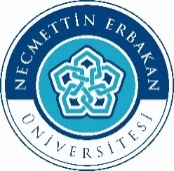 NECMETTİN ERBAKAN ÜNİVERSİTESİEtkinlik Sonuç Bildirim FormuEtkinlik Tarihleri:Başlangıç:Başlangıç:Bitiş:Bitiş:Etkinlik Adı:Etkinlik Türü:Kongre (Ulusal/Uluslararası)SempozyumPanelSeminerKonferansKonserDiğer……………………………………….Kongre (Ulusal/Uluslararası)SempozyumPanelSeminerKonferansKonserDiğer……………………………………….Kongre (Ulusal/Uluslararası)SempozyumPanelSeminerKonferansKonserDiğer……………………………………….Kongre (Ulusal/Uluslararası)SempozyumPanelSeminerKonferansKonserDiğer……………………………………….İşbirliği Yapılan Kurum ve Kuruluşlar:Etkinliğin Yapıldığı Yer:Etkinliğe Katılan Sayısı:Sertifika-Katılım Belgesi Alan Sayısı:Etkinlik Sonucu Elde Edilen Gelir Var Mı? Evet Hayır Hayır…………………Etkinlik Sonuçları:1-2-3-4-5-1-2-3-4-5-1-2-3-4-5-1-2-3-4-5-Etkinlik Onayı Etkinlik Onayı Etkinlik Onayı Etkinlik Onayı Etkinlik Onayı Etkinlik Yapan Birim/Kişi/KişilerAdı Soyadı-İmza:Etkinlik Yapan Birim/Kişi/KişilerAdı Soyadı-İmza:Etkinlik Yapan Birim/Kişi/KişilerAdı Soyadı-İmza:Etkinlik Yapan Birim/Kişi/KişilerAdı Soyadı-İmza:Etkinlik Yapan Birim/Kişi/KişilerAdı Soyadı-İmza: